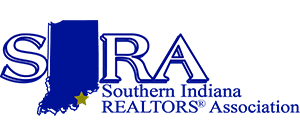 SIRA Rookie of the Year Application 2022The goal of the Rooke of the Year awards is to recognize one solo SIRA members and one team/group SIRA members who are new to the REALTOR industry in 2021 and have demonstrated outstanding achievement. The awards will be presented at the Southern Indiana Realtors Association awards ceremony in December 2022 at Huber Winery. Applicants must be present at awards ceremony to win. Winners of this year’s awards will be announced the night of the ceremony.Applications must be received no later than 5 p.m., October 31, 2022, by hardcopy to the SIRA main office or by email to glenda@sira.org. This is a hard date, anything received after that date will not be considered.  Award Eligibility & Requirements:Applicants must be new to the industry and have never been licensed in real estate; in any state.Applicant must have earned their real estate license with SIRA in 2021.Applicant must currently be an active primary member of SIRA. Secondary members are not eligible.Members may self-nominate or may by nominated by their managing broker.This award period runs from January 1, 2022 through September 30, 2022.Due to the timing of the awards ceremony, volume standards for this award period are calculated without 2022 fourth- quarter closings.Only SIRA statistics and SIRA sales will be considered. Only sales within SIRA’s territorial jurisdiction as listed in the SIRA Bylaws will be considered. These Indiana counties are Clark, Crawford, Floyd, Harrison, Orange, and Scott.Solo Applicants:Must have been a solo agent for the majority of the award period.Must demonstrate a minimum volume of eight sides or $1.5 million closed between January 1, 2022 through September 30, 2022.Any sales done while under a team will not be considered.Team/Group Applicants:Must have been a team/group agent for the majority of the awards period.Must demonstrate a minimum volume of 16 sides or $2.5 million closed between January 1, 2022 through September 30, 2022.Any sales done individually will not be considered.SIRA ROOKIE OF THE YEAR AWARD APPLICATION 2022Nominee: _______________________________________________________________Date______________Brokerage: ________________________________________________________________________________Use of this form is required in order to qualify for the Rookie of the Year awards. Please complete the below checklist and submit this form along with requested documentation no later than 5 p.m. EST October 1,  2022 by hardcopy to the SIRA main office or by email to glenda@SIRA.org. This is a hard date, anything received after will not be considered.Nomination is for (Choose only one): Solo ____ or Team/Group ____  (Nominees may only be nominated for one or the other; not both).Did the Nominee work part of the 2022 year on a team/group? Yes ____ or No _____If yes, what dates: _________________________ and which Team/Group: ______________________________(Please complete, even if being nominated under the Solo Category). Nominee closed Sale Volume $_______________ and Closed Sides ___________________.Limited to Clark, Crawford, Floyd, Harrison, Orange, Jefferson (Madison) and Scott counties for period January 1, 2022 thru September 30, 2022.Application checklist (for applicant use):Meets or exceeds eligibility and volume/unit requirements listed on page one of this Application Form.Managing Broker and Nominee have both signed this Application Form.Nominee HAS NEVER been licensed in any state prior to 2021.Attached a copy of real estate license information from IPLA with license issue date within 2021.Attached copies of MLS Agent Detail Sheets for each property closed January 1, 2022 thru September 30, 2022. Must show the nominee (or designated Team/Group Leader), close date and sale price. Must only be for sales within Clark, Crawford, Floyd, Harrison, Orange, Jefferson and Scott Counties, Indiana.Attached a rookie Bio and professional headshot – to be used by SIRA at the awards ceremony and SIRA marketing.Attached a brief narrative further outlining the nominee’s participation with SIRA/IAR/NAR. The review committee will use this to aid in their decision in the event of a tie.By signing this form, both the nominee and managing broker attest that all information provided is true and accurate. All information is subject to verification.Signature of Nominee _______________________________________________________Date_____________Signature of Managing Broker ________________________________________________Date______________All information will be kept confidential.